Course Entry Form – Technical DelegateDear NF, Please fill out this form with the reference to the course which your affiliates are about to participate.Venue: 	Date:  Name: 	Nationality:  	NF:  Email Address:    
Phone number: 	 Other FEI Eventing Functions: (please put a tick in the relevant boxes)Functions fulfilled during the current and preceding three years.CCN / CCI / CNC / CICStamp of NFAge Group:20-3031-4041-5051-6061-70Current Status of Participant:Current Status of Participant:Purpose of attending course:Purpose of attending course:Purpose of attending course:Purpose of attending course:Purpose of attending course:Please put a tick in the relevant boxesPlease put a tick in the relevant boxesPlease put a tick in the relevant boxesPlease put a tick in the relevant boxesPlease put a tick in the relevant boxesPlease put a tick in the relevant boxesPlease put a tick in the relevant boxesObserverMaintain current T.D. statusMaintain current T.D. statusMaintain current T.D. statusNational Technical DelegatePromotion to Level 2 T.D.Promotion to Level 2 T.D.Promotion to Level 2 T.D.F.E.I. Level 2 T.DPromotion to Level 3 T.D.Promotion to Level 3 T.D.Promotion to Level 3 T.D.F.E.I. Level 3 TD.If National status, please specify where and when you have attended a Level 1 (or equivalent – please name Course Directors & location) course: If National status, please specify where and when you have attended a Level 1 (or equivalent – please name Course Directors & location) course: If National status, please specify where and when you have attended a Level 1 (or equivalent – please name Course Directors & location) course: If National status, please specify where and when you have attended a Level 1 (or equivalent – please name Course Directors & location) course: If National status, please specify where and when you have attended a Level 1 (or equivalent – please name Course Directors & location) course: If National status, please specify where and when you have attended a Level 1 (or equivalent – please name Course Directors & location) course: If National status, please specify where and when you have attended a Level 1 (or equivalent – please name Course Directors & location) course: Level 2 JudgeLevel 3 JudgeLevel 3 JudgeLevel 3 JudgeLevel 2 Course DesignerLevel 3 Course DesignerLevel 3 Course DesignerLevel 3 Course DesignerFEI Steward level 1FEI Steward level 2FEI Steward level 2FEI Steward level 2FEI Steward level 3Please put a tick in the relevant boxPlease put a tick in the relevant boxPlease put a tick in the relevant boxYesNoNoPrevious competitor:If yes, what standard:  Previous competitor:If yes, what standard:  Previous competitor:If yes, what standard:  Any organizing experience:If yes, to what level? Any organizing experience:If yes, to what level? Any organizing experience:If yes, to what level? Is the candidate fully aware of the responsibility associated with F.E.I Listing? Is the candidate fully aware of the responsibility associated with F.E.I Listing? Is the candidate fully aware of the responsibility associated with F.E.I Listing? NF: Please name the two top qualities of the candidate that makes her/him a suitable candidate for promotionNF: Please name the two top qualities of the candidate that makes her/him a suitable candidate for promotionNF: Please name the two top qualities of the candidate that makes her/him a suitable candidate for promotionNF: Please name the two top qualities of the candidate that makes her/him a suitable candidate for promotionNF: Please name the two top qualities of the candidate that makes her/him a suitable candidate for promotionNF: Please name the two top qualities of the candidate that makes her/him a suitable candidate for promotionYearPlaceEvent TypeFunction (also Assistant)RemarksThe NF of certifies that the information above regarding the above mentioned official are correct. The NF of certifies that the information above regarding the above mentioned official are correct. The NF of certifies that the information above regarding the above mentioned official are correct. The NF of certifies that the information above regarding the above mentioned official are correct. The NF of certifies that the information above regarding the above mentioned official are correct. Signed :   OR 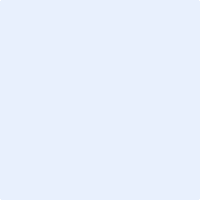 Signed :   OR Signed :   OR Signed :   OR Signed :   OR NF Official RepresentativeNF Official RepresentativeNF Official RepresentativeNF Official RepresentativeNF Official Representative